    KАРАР                                        № 9                              17 гинуар 2020 йыл             Об утверждении плана совместных действий по профилактике преступности, преступлений, связанных с незаконной миграцией на территории сельского поселения Качегановский сельсовет муниципального района Миякинский район Республики Башкортостан на 2020 год    Во исполнение  ст.14 Федерального закона от 06.10.2003 №131-ФЗ «Об общих принципах организации местного самоуправления в РФ», ст.5 Федерального закона от 06.03.2006 №35-ФЗ «О противодействии терроризму», ст.5 Федерального закона от 25.07.2003 №114-ФЗ «О противодействии экстремистской деятельности», федеральный закон № 120 от 24.06.1999 « Об основах системы профилактики безнадзорности и правонарушений несовершеннолетних»,Утвердить План совместных действий по профилактике преступности, преступлений, связанных с незаконной миграцией на территории сельского поселения Качегановский сельсовет муниципального района Миякинский район Республики Башкортостан на 2020 год.Контроль, за исполнением постановления, возложить на  управляющую делами администрации сельского поселения Латыпову Зульфию Раисовну.Глава администрациисельского поселения                                                                Г.Р. КадыроваПриложениек постановлению администрации                                                                            сельского поселения Качегановский сельсоветот 17.01.2020 №  9План совместных действий по профилактике преступности, преступлений, связанных с незаконной миграцией на территории сельского поселения Качегановский сельсовет муниципального района Миякинский район Республики Башкортостан на 2020 годБашkортостан Республикаhы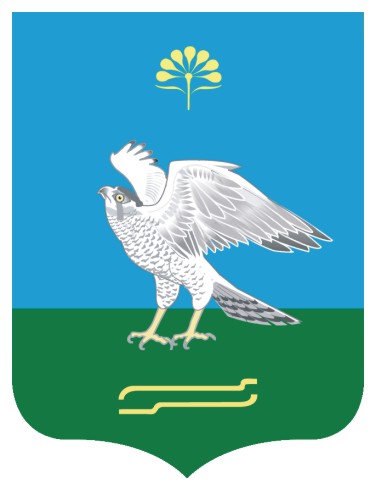 Миeкe районы муниципаль районыныn Кoсoгeн ауыл советы ауыл билeмehе 	ХакимиeтеАдминистрация сельского поселения Качегановский сельсовет муниципального района Миякинский район Республики БашкортостанБашkортостан РеспубликаhыМиeкe районы муниципаль районыныn Кoсoгeн ауыл советы ауыл билeмehе 	ХакимиeтеАдминистрация сельского поселения Качегановский сельсовет муниципального района Миякинский район Республики Башкортостан                  ПОСТАНОВЛЕНИЕ               17 января 2020 года№Наименование мероприятияДата проведенияОтветственные 1Разработка плана мероприятий по профилактике экстремизма и формированию толерантности в подростковой и молодежной средеапрельУправляющий делами2Проведение совещаний с руководителями учреждений по вопросам сохранения межэтнической стабильности и профилактике экстремистских проявлений на территории поселениямайГлава СП Кадырова Г.Р.3Организация работы «телефона доверия»Весь периодАдминистрация СП4Организация работы по воспитанию толерантности и профилактике экстремизма, профилактике правонарушений в сфере миграции в молодежной среде на территории  сельского поселения (проведение классных часов, направленных на повышение правовой культуры, профилактику экстремизма, агрессивности, формирование здорового образа жизни, профилактику противоправного поведения, проведение уроков, лекций, семинаров по основам правовых знаний, направленных на формирование толерантных установок в среде учащейся молодежи)Весь периодМОБУ СОШ с. Качеганово, МОБУ НОШ с. Новые Ишлы5Организация работы, направленная на гармонизацию межэтнических отношений на территории поселенияВесь периодАдминистрация СП6Проведение праздничного мероприятия, посвящённого «Дню молодёжи», организация спортивных соревнований между представителями разных национальностейсентябрьСпортивный тренер Хасанов З.М.7Организация и проведение патриотических мероприятий Весь периодДиректора СДК8Организация уголка по профилактике экстремизма, профилактике правонарушений в сфере миграцииапрельУправляющий делами9Организация тематических выставок в сельских библиотеках  Весь периодБиблиотекари 10Проведение родительских собраний по вопросам профилактики экстремизма в школах  сельского поселенияМОБУ СОШ с. Качеганово11Распространение буклетов, листовок и плакатов, направленных на воспитание культуры толерантности, профилактике правонарушений в сфере миграцииВесь периодУправляющий делами